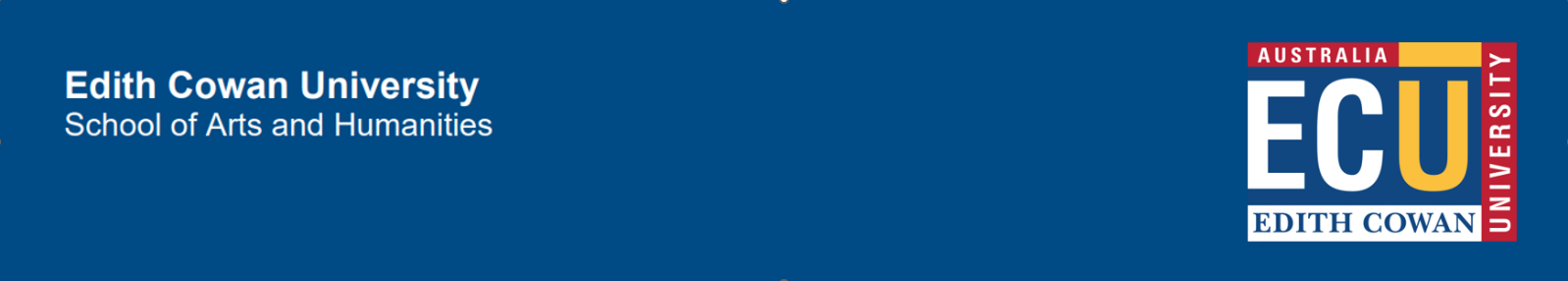             The following check is only required for specific students and / or specific placements. Please review Sonia carefully to check if this is applicable to you.            If you have worked in and/or been a patient in a clinical setting or hospital outside Western Australia in the last 12 months, you will be asked to complete an MRSA swab test.  Provide this form to the GP and have your swab test results recorded below. Please upload the result to your MRSA Screening check in Sonia. Other VaccinationsThese vaccinations do not require you to have your immunisation records certified by your GP. You should upload evidence (as detailed below) directly to the relevant check on Sonia.COVID-19 Vaccinations: While WA’s mandatory COVID-19 vaccination policy no longer applies, individual employers, workplaces and certain professions may require their employees and visitors to be vaccinated against COVID-19. Please check Sonia to confirm if this is required for your placement.Evidence of COVID-19 vaccination must be provided using the following forms of evidence:Medicare Australian Immunisation Register (AIR)COVID-19 Digital CertificateInfluenza Vaccinations: Annual influenza vaccination is strongly recommended for all health care workers and mandatory for Category A workers and students. Please check Sonia to confirm if this is required for your placement. Evidence of the annual influenza must be provided using the following forms of evidence:Medicare Australian Immunisation Register (AIR)Pharmacy or GP letter with full details signed and stamped by the vaccination provider.Diphtheria, tetanus, acellular pertussis (dTpa) Instructions for GPIs there evidence of one adult dose in the last ten years?Yes: enter details, date, sign, and stamp.No: administer dTpa vaccination, enter details, date, sign, and stampDiphtheria, tetanus, acellular pertussis (dTpa) Instructions for GPIs there evidence of one adult dose in the last ten years?Yes: enter details, date, sign, and stamp.No: administer dTpa vaccination, enter details, date, sign, and stampDiphtheria, tetanus, acellular pertussis (dTpa) Instructions for GPIs there evidence of one adult dose in the last ten years?Yes: enter details, date, sign, and stamp.No: administer dTpa vaccination, enter details, date, sign, and stampDiphtheria, tetanus, acellular pertussis (dTpa) Instructions for GPIs there evidence of one adult dose in the last ten years?Yes: enter details, date, sign, and stamp.No: administer dTpa vaccination, enter details, date, sign, and stampVaccineDateBatch No. (where possible) or Brand nameOfficial Certification sighted / confirmed (clinic/ practice stamp, full name, and signature next to each entry)Dose 1:Date__/__/__Official Certification sighted / confirmed by vaccination provider (clinic / practice stamp, full name, and signature next to each entry).Vaccine Booster:(10 years after previous dose)Date__/__/__Official Certification sighted / confirmed by vaccination provider (clinic / practice stamp, full name, and signature next to each entry).Hepatitis BInstructions for GPPerform Serology Hepatitis B surface antibodyHepatitis BInstructions for GPPerform Serology Hepatitis B surface antibodyHepatitis BInstructions for GPPerform Serology Hepatitis B surface antibodyHepatitis BInstructions for GPPerform Serology Hepatitis B surface antibodyHepatitis BInstructions for GPPerform Serology Hepatitis B surface antibodyHepatitis BInstructions for GPPerform Serology Hepatitis B surface antibodyHBSAb Serology ResultDate__/__/__Date__/__/__mIU/mL: _________Immune: Not Immune: mIU/mL: _________Immune: Not Immune: Official Certification sighted / confirmed by vaccination provider (clinic / practice stamp, full name, and signature next to each entry).>10 = immune. Enter details above, date, sign and stamp.  No further action required.<10 =not immune. Enter details above, date, sign and stamp.                       Does the student have evidence of age-appropriate course of hepatitis B immunisations?Tick to confirm if yes and proceed to step 5  If no, undertake a complete course of immunisations as per Australian Immunisation Handbook. Repeat serology 4-8 weeks after last injection. >10 = immune. Enter details above, date, sign and stamp.  No further action required.<10 =not immune. Enter details above, date, sign and stamp.                       Does the student have evidence of age-appropriate course of hepatitis B immunisations?Tick to confirm if yes and proceed to step 5  If no, undertake a complete course of immunisations as per Australian Immunisation Handbook. Repeat serology 4-8 weeks after last injection. >10 = immune. Enter details above, date, sign and stamp.  No further action required.<10 =not immune. Enter details above, date, sign and stamp.                       Does the student have evidence of age-appropriate course of hepatitis B immunisations?Tick to confirm if yes and proceed to step 5  If no, undertake a complete course of immunisations as per Australian Immunisation Handbook. Repeat serology 4-8 weeks after last injection. >10 = immune. Enter details above, date, sign and stamp.  No further action required.<10 =not immune. Enter details above, date, sign and stamp.                       Does the student have evidence of age-appropriate course of hepatitis B immunisations?Tick to confirm if yes and proceed to step 5  If no, undertake a complete course of immunisations as per Australian Immunisation Handbook. Repeat serology 4-8 weeks after last injection. >10 = immune. Enter details above, date, sign and stamp.  No further action required.<10 =not immune. Enter details above, date, sign and stamp.                       Does the student have evidence of age-appropriate course of hepatitis B immunisations?Tick to confirm if yes and proceed to step 5  If no, undertake a complete course of immunisations as per Australian Immunisation Handbook. Repeat serology 4-8 weeks after last injection. >10 = immune. Enter details above, date, sign and stamp.  No further action required.<10 =not immune. Enter details above, date, sign and stamp.                       Does the student have evidence of age-appropriate course of hepatitis B immunisations?Tick to confirm if yes and proceed to step 5  If no, undertake a complete course of immunisations as per Australian Immunisation Handbook. Repeat serology 4-8 weeks after last injection. Adult Hepatitis B Dose 1Date:  __/__/__Adult Hepatitis B Dose 1Date:  __/__/__Adult Hepatitis B Dose 2Date:  __/__/__Adult Hepatitis B Dose 2Date:  __/__/__Adult Hepatitis B Dose 3Date:  __/__/__Adult Hepatitis B Dose 3Date:  __/__/__Official Certification sighted / confirmed by vaccination provider (clinic / practice stamp, full name, and signature next to each entry).Official Certification sighted / confirmed by vaccination provider (clinic / practice stamp, full name, and signature next to each entry).Official Certification sighted / confirmed by vaccination provider (clinic / practice stamp, full name, and signature next to each entry).Official Certification sighted / confirmed by vaccination provider (clinic / practice stamp, full name, and signature next to each entry).Official Certification sighted / confirmed by vaccination provider (clinic / practice stamp, full name, and signature next to each entry).Official Certification sighted / confirmed by vaccination provider (clinic / practice stamp, full name, and signature next to each entry).Repeat Serology Hepatitis B surface antibodyRepeat Serology Hepatitis B surface antibodyRepeat Serology Hepatitis B surface antibodyRepeat Serology Hepatitis B surface antibodyRepeat Serology Hepatitis B surface antibodyRepeat Serology Hepatitis B surface antibodyHBSAb Serology ResultDate__/__/__Date__/__/__mIU/mL: _________Immune: Not Immune: mIU/mL: _________Immune: Not Immune: Official Certification sighted / confirmed by vaccination provider (clinic / practice stamp, full name, and signature next to each entry).If immunity is not achieved following course of immunisations, administer a booster dose of adult Hepatitis B vaccination, and repeat serology 4-8 weeks after last injection. If the result is still not immune, repeat booster and serology 4-8 weeks after last injection. A third booster may be required if immunity is still not achieved. If immunity is not achieved following course of immunisations, administer a booster dose of adult Hepatitis B vaccination, and repeat serology 4-8 weeks after last injection. If the result is still not immune, repeat booster and serology 4-8 weeks after last injection. A third booster may be required if immunity is still not achieved. If immunity is not achieved following course of immunisations, administer a booster dose of adult Hepatitis B vaccination, and repeat serology 4-8 weeks after last injection. If the result is still not immune, repeat booster and serology 4-8 weeks after last injection. A third booster may be required if immunity is still not achieved. If immunity is not achieved following course of immunisations, administer a booster dose of adult Hepatitis B vaccination, and repeat serology 4-8 weeks after last injection. If the result is still not immune, repeat booster and serology 4-8 weeks after last injection. A third booster may be required if immunity is still not achieved. If immunity is not achieved following course of immunisations, administer a booster dose of adult Hepatitis B vaccination, and repeat serology 4-8 weeks after last injection. If the result is still not immune, repeat booster and serology 4-8 weeks after last injection. A third booster may be required if immunity is still not achieved. If immunity is not achieved following course of immunisations, administer a booster dose of adult Hepatitis B vaccination, and repeat serology 4-8 weeks after last injection. If the result is still not immune, repeat booster and serology 4-8 weeks after last injection. A third booster may be required if immunity is still not achieved. Booster Dose 1 Date:  __/__/__Serology Hepatitis B surface antibodymIU/mL: _________Immune: Not Immune: Serology Hepatitis B surface antibodymIU/mL: _________Immune: Not Immune: Booster Dose 2 Date:  __/__/__Booster Dose 2 Date:  __/__/__Serology Hepatitis B surface antibodymIU/mL: _________Immune: Not Immune:  Official Certification sighted / confirmed by vaccination provider (clinic / practice stamp, full name, and sign).Official Certification sighted / confirmed by vaccination provider (clinic / practice stamp, full name, and sign).Official Certification sighted / confirmed by vaccination provider (clinic / practice stamp, full name, and sign).Official Certification sighted / confirmed by vaccination provider (clinic / practice stamp, full name, and sign).Official Certification sighted / confirmed by vaccination provider (clinic / practice stamp, full name, and sign).Official Certification sighted / confirmed by vaccination provider (clinic / practice stamp, full name, and sign).Measles, Mumps and Rubella (MMR)Instructions for GPProof of 2 measles, mumps and rubella vaccinations, record details, sign, stamp, and date.If no evidence of 2 vaccinations either: Administer MMR vaccinations to a total of 2 doses in the student’s lifetime, orTest measles, mumps, and rubella IgG serology.Immune to MMR. Enter details, sign stamp and date. Not immune to MMR. Administer MMR vaccinations to a total of 2 doses in the student’s lifetime. Measles, Mumps and Rubella (MMR)Instructions for GPProof of 2 measles, mumps and rubella vaccinations, record details, sign, stamp, and date.If no evidence of 2 vaccinations either: Administer MMR vaccinations to a total of 2 doses in the student’s lifetime, orTest measles, mumps, and rubella IgG serology.Immune to MMR. Enter details, sign stamp and date. Not immune to MMR. Administer MMR vaccinations to a total of 2 doses in the student’s lifetime. Measles, Mumps and Rubella (MMR)Instructions for GPProof of 2 measles, mumps and rubella vaccinations, record details, sign, stamp, and date.If no evidence of 2 vaccinations either: Administer MMR vaccinations to a total of 2 doses in the student’s lifetime, orTest measles, mumps, and rubella IgG serology.Immune to MMR. Enter details, sign stamp and date. Not immune to MMR. Administer MMR vaccinations to a total of 2 doses in the student’s lifetime. Measles, Mumps and Rubella (MMR)Instructions for GPProof of 2 measles, mumps and rubella vaccinations, record details, sign, stamp, and date.If no evidence of 2 vaccinations either: Administer MMR vaccinations to a total of 2 doses in the student’s lifetime, orTest measles, mumps, and rubella IgG serology.Immune to MMR. Enter details, sign stamp and date. Not immune to MMR. Administer MMR vaccinations to a total of 2 doses in the student’s lifetime. Measles, Mumps and Rubella (MMR)Instructions for GPProof of 2 measles, mumps and rubella vaccinations, record details, sign, stamp, and date.If no evidence of 2 vaccinations either: Administer MMR vaccinations to a total of 2 doses in the student’s lifetime, orTest measles, mumps, and rubella IgG serology.Immune to MMR. Enter details, sign stamp and date. Not immune to MMR. Administer MMR vaccinations to a total of 2 doses in the student’s lifetime. Measles, Mumps and Rubella (MMR)Instructions for GPProof of 2 measles, mumps and rubella vaccinations, record details, sign, stamp, and date.If no evidence of 2 vaccinations either: Administer MMR vaccinations to a total of 2 doses in the student’s lifetime, orTest measles, mumps, and rubella IgG serology.Immune to MMR. Enter details, sign stamp and date. Not immune to MMR. Administer MMR vaccinations to a total of 2 doses in the student’s lifetime. Measles, Mumps and Rubella (MMR) Dose 1Date:  __/__/__Measles, Mumps and Rubella (MMR) Dose 1Date:  __/__/__Measles, Mumps and Rubella (MMR) Dose 1Date:  __/__/__Measles, Mumps and Rubella (MMR) Dose 2Date:  __/__/__Measles, Mumps and Rubella (MMR) Dose 2Date:  __/__/__Measles, Mumps and Rubella (MMR) Dose 2Date:  __/__/__Official Certification sighted / confirmed by vaccination provider (clinic / practice stamp, full name, and signature next to each entry)Official Certification sighted / confirmed by vaccination provider (clinic / practice stamp, full name, and signature next to each entry)Official Certification sighted / confirmed by vaccination provider (clinic / practice stamp, full name, and signature next to each entry)Official Certification sighted / confirmed by vaccination provider (clinic / practice stamp, full name, and signature next to each entry).Official Certification sighted / confirmed by vaccination provider (clinic / practice stamp, full name, and signature next to each entry).Official Certification sighted / confirmed by vaccination provider (clinic / practice stamp, full name, and signature next to each entry).ORORORORORORSerology MeaslesDate__/__/__Date__/__/__Detected: Not Detected: Detected: Not Detected: Official Certification sighted / confirmed by vaccination provider (clinic / practice stamp, full name, and signature next to each entry).  Serology MumpsDate__/__/__Date__/__/__Detected: Not Detected: Detected: Not Detected: Official Certification sighted / confirmed by vaccination provider (clinic / practice stamp, full name, and signature next to each entry).Serology Rubella Date__/__/__Date__/__/__Result	mIU/mL: Immune: Not Immune: Result	mIU/mL: Immune: Not Immune: Official Certification sighted / confirmed by vaccination provider (clinic / practice stamp, full name, and signature next to each entry).VaricellaInstructions for GPProof of 2 varicella vaccinations, record details, sign, stamp, and date.No evidence of 2 vaccinations either: Administer varicella vaccinations to a total of 2 doses in the student’s lifetime, orTest varicella rubella IgG serology.Immune to varicella - enter details, sign, stamp, and date.Not immune to varicella. Administer varicella vaccinations to a total of 2 doses in the student’s lifetime. Enter details, sign, stamp, and date.VaricellaInstructions for GPProof of 2 varicella vaccinations, record details, sign, stamp, and date.No evidence of 2 vaccinations either: Administer varicella vaccinations to a total of 2 doses in the student’s lifetime, orTest varicella rubella IgG serology.Immune to varicella - enter details, sign, stamp, and date.Not immune to varicella. Administer varicella vaccinations to a total of 2 doses in the student’s lifetime. Enter details, sign, stamp, and date.VaricellaInstructions for GPProof of 2 varicella vaccinations, record details, sign, stamp, and date.No evidence of 2 vaccinations either: Administer varicella vaccinations to a total of 2 doses in the student’s lifetime, orTest varicella rubella IgG serology.Immune to varicella - enter details, sign, stamp, and date.Not immune to varicella. Administer varicella vaccinations to a total of 2 doses in the student’s lifetime. Enter details, sign, stamp, and date.VaricellaInstructions for GPProof of 2 varicella vaccinations, record details, sign, stamp, and date.No evidence of 2 vaccinations either: Administer varicella vaccinations to a total of 2 doses in the student’s lifetime, orTest varicella rubella IgG serology.Immune to varicella - enter details, sign, stamp, and date.Not immune to varicella. Administer varicella vaccinations to a total of 2 doses in the student’s lifetime. Enter details, sign, stamp, and date.VaricellaInstructions for GPProof of 2 varicella vaccinations, record details, sign, stamp, and date.No evidence of 2 vaccinations either: Administer varicella vaccinations to a total of 2 doses in the student’s lifetime, orTest varicella rubella IgG serology.Immune to varicella - enter details, sign, stamp, and date.Not immune to varicella. Administer varicella vaccinations to a total of 2 doses in the student’s lifetime. Enter details, sign, stamp, and date.VaricellaInstructions for GPProof of 2 varicella vaccinations, record details, sign, stamp, and date.No evidence of 2 vaccinations either: Administer varicella vaccinations to a total of 2 doses in the student’s lifetime, orTest varicella rubella IgG serology.Immune to varicella - enter details, sign, stamp, and date.Not immune to varicella. Administer varicella vaccinations to a total of 2 doses in the student’s lifetime. Enter details, sign, stamp, and date.Varicella Dose 1Date:  __/__/__Varicella Dose 1Date:  __/__/__Varicella Dose 1Date:  __/__/__Varicella Dose 2Date:  __/__/__Varicella Dose 2Date:  __/__/__Varicella Dose 2Date:  __/__/__Official Certification sighted / confirmed by vaccination provider (clinic / practice stamp, full name, and signature next to each entry).Official Certification sighted / confirmed by vaccination provider (clinic / practice stamp, full name, and signature next to each entry).Official Certification sighted / confirmed by vaccination provider (clinic / practice stamp, full name, and signature next to each entry).Official Certification sighted / confirmed by vaccination provider (clinic / practice stamp, full name, and signature next to each entry).Official Certification sighted / confirmed by vaccination provider (clinic / practice stamp, full name, and signature next to each entry).Official Certification sighted / confirmed by vaccination provider (clinic / practice stamp, full name, and signature next to each entry).ORORORORORORSerology VaricellaDate__/__/__Date__/__/__IgG Result: ___________Immune: Not Immune: IgG Result: ___________Immune: Not Immune: Official Certification sighted / confirmed by vaccination provider (clinic / practice stamp, full name, and signature next to each entry).Tuberculosis ScreeningInstructions for GPProof of negative QuantiFERON gold OR Mantoux test result. Yes: enter details, sign, stamp, and date. No: request QuantiFERON Gold test. Negative:  Enter details, sign stamp and date. Positive:    Refer to Public Health Department, Anita Clayton Centre                   Enter details, sign, stamp, and date.*Please note: A positive or indeterminate test does not affect ability to attend clinical placement.Tuberculosis ScreeningInstructions for GPProof of negative QuantiFERON gold OR Mantoux test result. Yes: enter details, sign, stamp, and date. No: request QuantiFERON Gold test. Negative:  Enter details, sign stamp and date. Positive:    Refer to Public Health Department, Anita Clayton Centre                   Enter details, sign, stamp, and date.*Please note: A positive or indeterminate test does not affect ability to attend clinical placement.Tuberculosis ScreeningInstructions for GPProof of negative QuantiFERON gold OR Mantoux test result. Yes: enter details, sign, stamp, and date. No: request QuantiFERON Gold test. Negative:  Enter details, sign stamp and date. Positive:    Refer to Public Health Department, Anita Clayton Centre                   Enter details, sign, stamp, and date.*Please note: A positive or indeterminate test does not affect ability to attend clinical placement.Tuberculosis ScreeningInstructions for GPProof of negative QuantiFERON gold OR Mantoux test result. Yes: enter details, sign, stamp, and date. No: request QuantiFERON Gold test. Negative:  Enter details, sign stamp and date. Positive:    Refer to Public Health Department, Anita Clayton Centre                   Enter details, sign, stamp, and date.*Please note: A positive or indeterminate test does not affect ability to attend clinical placement.QuantiFERON GoldDate__/__/__TB Interpretation:Official Certification sighted / confirmed by vaccination provider (clinic / practice stamp, full name, and signature next to each entry).ORORORORMantoux TestDate__/__/__Result: Official Certification sighted / confirmed by vaccination provider (clinic / practice stamp, full name, and signature next to each entry).Hepatitis A(Required by any student undertaking placement in remote Aboriginal communities in Western Australia).Instructions for GPProof of 2 Hepatitis A immunisation, record details, sign, stamp, and date.No evidence of 2 vaccinations either: Administer Hepatitis A vaccinations to a total of 2 doses in the student’s lifetime, orTest Hepatitis A IgG serology.Immune to Hepatitis A, record details, sign, stamp, and date.Not Immune to Hepatitis A, administer Hepatitis A vaccinations to a total of 2 doses in the student’s lifetime. record details, sign, stamp, and date.Hepatitis A(Required by any student undertaking placement in remote Aboriginal communities in Western Australia).Instructions for GPProof of 2 Hepatitis A immunisation, record details, sign, stamp, and date.No evidence of 2 vaccinations either: Administer Hepatitis A vaccinations to a total of 2 doses in the student’s lifetime, orTest Hepatitis A IgG serology.Immune to Hepatitis A, record details, sign, stamp, and date.Not Immune to Hepatitis A, administer Hepatitis A vaccinations to a total of 2 doses in the student’s lifetime. record details, sign, stamp, and date.Hepatitis A(Required by any student undertaking placement in remote Aboriginal communities in Western Australia).Instructions for GPProof of 2 Hepatitis A immunisation, record details, sign, stamp, and date.No evidence of 2 vaccinations either: Administer Hepatitis A vaccinations to a total of 2 doses in the student’s lifetime, orTest Hepatitis A IgG serology.Immune to Hepatitis A, record details, sign, stamp, and date.Not Immune to Hepatitis A, administer Hepatitis A vaccinations to a total of 2 doses in the student’s lifetime. record details, sign, stamp, and date.Hepatitis A(Required by any student undertaking placement in remote Aboriginal communities in Western Australia).Instructions for GPProof of 2 Hepatitis A immunisation, record details, sign, stamp, and date.No evidence of 2 vaccinations either: Administer Hepatitis A vaccinations to a total of 2 doses in the student’s lifetime, orTest Hepatitis A IgG serology.Immune to Hepatitis A, record details, sign, stamp, and date.Not Immune to Hepatitis A, administer Hepatitis A vaccinations to a total of 2 doses in the student’s lifetime. record details, sign, stamp, and date.Hepatitis A Dose 1Date:  __/__/__Hepatitis A Dose 1Date:  __/__/__Hepatitis A Dose 2Date:  __/__/__Hepatitis A Dose 2Date:  __/__/__Official Certification sighted / confirmed by vaccination provider (clinic / practice stamp, full name, and signature next to each entry).Official Certification sighted / confirmed by vaccination provider (clinic / practice stamp, full name, and signature next to each entry).Official Certification sighted / confirmed by vaccination provider (clinic / practice stamp, full name, and signature next to each entry).Official Certification sighted / confirmed by vaccination provider (clinic / practice stamp, full name, and signature next to each entry).ORORORORHepatitis A IgG SerologyDate__/__/__Detected: Not Detected: Official Certification sighted / confirmed by vaccination provider (clinic / practice stamp, full name, and signature next to each entry).MRSA Screening(Only required if the student has worked in and/or been a patient in a clinical setting or hospital outside Western Australia in the last 12 months)Instructions for GPIf MRSA is isolated student should undergo decolonisation treatment as per the protocol in the WA Health Guidelines. Repeat screening swabs 1 week after treatment then after 4, 8 and 12 weeks. If MRSA colonisaton persists, refer to infectious disease specialist.MRSA Screening(Only required if the student has worked in and/or been a patient in a clinical setting or hospital outside Western Australia in the last 12 months)Instructions for GPIf MRSA is isolated student should undergo decolonisation treatment as per the protocol in the WA Health Guidelines. Repeat screening swabs 1 week after treatment then after 4, 8 and 12 weeks. If MRSA colonisaton persists, refer to infectious disease specialist.MRSA Screening(Only required if the student has worked in and/or been a patient in a clinical setting or hospital outside Western Australia in the last 12 months)Instructions for GPIf MRSA is isolated student should undergo decolonisation treatment as per the protocol in the WA Health Guidelines. Repeat screening swabs 1 week after treatment then after 4, 8 and 12 weeks. If MRSA colonisaton persists, refer to infectious disease specialist.MRSA Screening(Only required if the student has worked in and/or been a patient in a clinical setting or hospital outside Western Australia in the last 12 months)Instructions for GPIf MRSA is isolated student should undergo decolonisation treatment as per the protocol in the WA Health Guidelines. Repeat screening swabs 1 week after treatment then after 4, 8 and 12 weeks. If MRSA colonisaton persists, refer to infectious disease specialist. MRSA Screening Date__/__/__Result:Isolated: Not Isolated: Official Certification sighted / confirmed by vaccination provider (clinic / practice stamp, full name, and signature next to each entry).MRSA Screening (only required if the student has worked in and/or been a patient in a clinical setting or hospital outside Western Australia in the last 12 months)If MRSA is isolated student should undergo decolonisation treatment as per the protocol in the WA Health Guidelines. Repeat screening swabs 1 week after treatment then after 4, 8 and 12 weeks. If MRSA colonisaton persists, refer to infectious disease specialist.MRSA Screening (only required if the student has worked in and/or been a patient in a clinical setting or hospital outside Western Australia in the last 12 months)If MRSA is isolated student should undergo decolonisation treatment as per the protocol in the WA Health Guidelines. Repeat screening swabs 1 week after treatment then after 4, 8 and 12 weeks. If MRSA colonisaton persists, refer to infectious disease specialist.MRSA Screening (only required if the student has worked in and/or been a patient in a clinical setting or hospital outside Western Australia in the last 12 months)If MRSA is isolated student should undergo decolonisation treatment as per the protocol in the WA Health Guidelines. Repeat screening swabs 1 week after treatment then after 4, 8 and 12 weeks. If MRSA colonisaton persists, refer to infectious disease specialist.MRSA Screening (only required if the student has worked in and/or been a patient in a clinical setting or hospital outside Western Australia in the last 12 months)If MRSA is isolated student should undergo decolonisation treatment as per the protocol in the WA Health Guidelines. Repeat screening swabs 1 week after treatment then after 4, 8 and 12 weeks. If MRSA colonisaton persists, refer to infectious disease specialist. MRSA Screening Date__/__/__Result:Isolated: Not Isolated: Official Certification sighted / confirmed by vaccination provider (clinic / practice stamp, full name, and signature next to each entry).MRSA Screening (only required if the student has worked in and/or been a patient in a clinical setting or hospital outside Western Australia in the last 12 months)If MRSA is isolated student should undergo decolonisation treatment as per the protocol in the WA Health Guidelines. Repeat screening swabs 1 week after treatment then after 4, 8 and 12 weeks. If MRSA colonisaton persists, refer to infectious disease specialist.MRSA Screening (only required if the student has worked in and/or been a patient in a clinical setting or hospital outside Western Australia in the last 12 months)If MRSA is isolated student should undergo decolonisation treatment as per the protocol in the WA Health Guidelines. Repeat screening swabs 1 week after treatment then after 4, 8 and 12 weeks. If MRSA colonisaton persists, refer to infectious disease specialist.MRSA Screening (only required if the student has worked in and/or been a patient in a clinical setting or hospital outside Western Australia in the last 12 months)If MRSA is isolated student should undergo decolonisation treatment as per the protocol in the WA Health Guidelines. Repeat screening swabs 1 week after treatment then after 4, 8 and 12 weeks. If MRSA colonisaton persists, refer to infectious disease specialist.MRSA Screening (only required if the student has worked in and/or been a patient in a clinical setting or hospital outside Western Australia in the last 12 months)If MRSA is isolated student should undergo decolonisation treatment as per the protocol in the WA Health Guidelines. Repeat screening swabs 1 week after treatment then after 4, 8 and 12 weeks. If MRSA colonisaton persists, refer to infectious disease specialist. MRSA Screening Date__/__/__Result:Isolated: Not Isolated: Official Certification sighted / confirmed by vaccination provider (clinic / practice stamp, full name, and signature next to each entry).COVID-19 Vaccinations:COVID-19 Vaccinations:COVID-19 Vaccinations:COVID-19 Dose 1 Date:  __/__/__COVID-19 Dose 2Date:  __/__/__COVID-19 Dose 3Date:  __/__/__AIR Statement or COVID-19 digital certificate uploaded to Sonia: AIR Statement or COVID-19 digital certificate uploaded to Sonia: AIR Statement or COVID-19 digital certificate uploaded to Sonia: Influenza Vaccinations:Influenza Vaccinations:Influenza Vaccinations:Influenza VaccinationDate:  __/__/__Influenza VaccinationDate:  __/__/__Influenza VaccinationDate:  __/__/__AIR Statement or proof of vaccination letter uploaded to Sonia: AIR Statement or proof of vaccination letter uploaded to Sonia: AIR Statement or proof of vaccination letter uploaded to Sonia: 